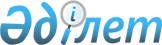 Май аудандық мәслихатының (V сайланған XXVII сессиясы) 2013 жылғы 24 желтоқсандағы "2014 - 2016 жылдарға арналған Май аудандық бюджет туралы" № 1/27 шешіміне өзгерістер енгізу туралыПавлодар облысы Май аудандық мәслихатының 2014 жылғы 30 сәуірдегі № 1/34 шешімі. Павлодар облысының Әділет департаментінде 2014 жылғы 12 мамырда № 3797 болып тіркелді      РҚАО ескертпесі.

      Құжаттың мәтінінде түпнұсқаның пунктуациясы мен орфографиясы сақталған.

      Қазақстан Республикасының Бюджет кодексінің 106-бабы 2-тармағының 4) тармақшасына және 109-бабының 5-тармағына, Қазақстан Республикасының "Қазақстан Республикасындағы жергілікті мемлекеттік басқару және өзін-өзі басқару туралы" Заңының 6-бабы 1-тармағының 1) тармақшасына және облыстық мәслихаттың 2014 жылғы 14 сәуірдегі № 260/30 "Павлодар облыстық мәслихаттың (V сайланған XXVІ (кезектен тыс) сессиясы) 2013 жылғы 13 желтоқсандағы "2014 - 2016 жылдарға арналған облыстық бюджет туралы" № 198/26 шешіміне өзгерістер мен толықтырулар енгізу туралы" шешіміне сәйкес, Май аудандық мәслихаты ШЕШТІ:



      1. Май аудандық мәслихатының (V сайланған ХХVII сессиясы) 2013 жылғы 24 желтоқсандағы "2014 - 2016 жылдарға арналған Май аудандық бюджет туралы" (Нормативтік құқықтық актілердің мемлекеттік тіркеу тізілімінде 2014 жылғы 10 қаңтарда № 3663 тіркелген, аудандық "Шамшырақ" газетінің 2014 жылғы 18 қаңтардағы № 2 жарияланған) № 1/27 шешіміне келесі өзгерістер енгізілсін:



      1-тармақта:

      1) тармақшасында:

      "1769580" деген сандар "1874099" деген сандармен ауыстырылсын;

      "1396351" деген сандар "1500870" деген сандармен ауыстырылсын;

      2) тармақшасында "1779932" деген сандар "1895362" деген сандармен ауыстырылсын;

      5) тармақшасында "-100191" деген сандар "-111102" деген сандармен ауыстырылсын;

      6) тармақшасында "100191" деген сандар "111102" деген сандармен ауыстырылсын;



      көрсетілген шешімнің 1 қосымшасы осы шешімнің қосымшасына сәйкес жаңа редакцияда жазылсын.



      2. Осы шешімнің орындалуын бақылау аудандық мәслихатының әлеуметтік-экономикалық даму және бюджет жөніндегі комиссиясына жүктелсін.



      3. Осы шешім 2014 жылғы 1 қаңтардан бастап қолданысқа енгізіледі.      Сессия төрағасы                            Н. Байғалиев      Аудандық мәслихат

      хатшысы                                    Ғ. Арынов

Май аудандық мәслихатының 

(V сайланған XXXІV сессиясы) 

2014 жылғы 30 сәуірдегі  

№ 1/34 шешіміне       

қосымша             Май аудандық мәслихатының  

(V сайланған XXVІІ сессиясы) 

2013 жылғы 24 желтоқсандағы 

№ 1/27 шешіміне       

1-қосымша             2014 жылға арналған аудандық бюджет

(өзгерістермен)
					© 2012. Қазақстан Республикасы Әділет министрлігінің «Қазақстан Республикасының Заңнама және құқықтық ақпарат институты» ШЖҚ РМК
				СанатыСанатыСанатыСанатыСомасы (мың теңге)СыныбыСыныбыСыныбыСомасы (мың теңге)Ішкі сыныбыІшкі сыныбыСомасы (мың теңге)АтауыСомасы (мың теңге)I. КІРІСТЕР18740991Салықтық түсімдер36459901Табыс салығы907902Жеке табыс салығы9079003Әлеуметтік салық705901Әлеуметтік салық7059004Меншікке салынатын салықтар1975861Мүлікке салынатын салықтар1786123Жер салығы21724Көлік құралдарына салынатын салық158255Бірыңғай жер салығы97705Тауарларға, жұмыстарға және қызметтерге салынатын ішкі салықтар42342Акциздер4333Табиғи және басқа да ресурстарды пайдаланғаны үшін түсетін түсімдер21724Кәсіпкерлік және кәсіби қызметті жүргізгені үшін алынатын алымдар162908Заңдық мәнді іс-әрекеттерді жасағаны және (немесе) оған уәкілеттігі бар мемлекеттік органдар немесе лауазымды адамдар құжаттар бергені үшін алынатын міндетті төлемдер13991Мемлекеттік баж13992Салықтық емес түсімдер863001Мемлекеттік меншіктен түсетін кірістер10545Мемлекет меншігіндегі мүлікті жалға беруден түсетін кірістер10487Мемлекеттiк бюджеттен берiлген кредиттер бойынша сыйақылар606Басқа да салықтық емес түсімдер75761Басқа да салықтық емес түсімдер75764Трансферттердiң түсімдерi150087002Мемлекеттік басқарудың жоғары тұрған органдарынан түсетін трансферттер15008702Облыстық бюджеттен түсетін трансферттер1500870Фунционалдық топФунционалдық топФунционалдық топФунционалдық топФунционалдық топСомасы (мың теңге)Кіші функцияКіші функцияКіші функцияКіші функцияСомасы (мың теңге)Бюджеттік бағдарламалардың әкімшісіБюджеттік бағдарламалардың әкімшісіБюджеттік бағдарламалардың әкімшісіСомасы (мың теңге)БағдарламаБағдарламаСомасы (мың теңге)АтауыСомасы (мың теңге)ІІ. ШЫҒЫНДАР189536201Жалпы сипаттағы мемлекеттiк қызметтер2506121Мемлекеттiк басқарудың жалпы функцияларын орындайтын өкiлдi, атқарушы және басқа органдар225456112Аудан (облыстық маңызы бар қала) мәслихатының аппараты13500001Аудан (облыстық маңызы бар қала) мәслихатының қызметін қамтамасыз ету жөніндегі қызметтер13010003Мемлекеттік органның күрделі шығыстары490122Аудан (облыстық маңызы бар қала) әкімінің аппараты63831001Аудан (облыстық маңызы бар қала) әкімінің қызметін қамтамасыз ету жөніндегі қызметтер53331003Мемлекеттік органның күрделі шығыстары10500123Қаладағы аудан, аудандық маңызы бар қала, кент, ауыл, ауылдық округ әкімінің аппараты148125001Қаладағы аудан, аудандық маңызы бар қала, кент, ауыл, ауылдық округ әкімінің қызметін қамтамасыз ету жөніндегі қызметтер147666022Мемлекеттік органның күрделі шығыстары4592Қаржылық қызмет11194452Ауданның (облыстық маңызы бар қаланың) қаржы бөлімі11194001Ауданның (облыстық маңызы бар қаланың) бюджетін орындау және ауданның (облыстық маңызы бар қаланың) коммуналдық меншігін басқару саласындағы мемлекеттік саясатты іске асыру жөніндегі қызметтер10209003Салық салу мақсатында мүлікті бағалауды жүргізу685011Коммуналдық меншікке түскен мүлікті есепке алу, сақтау, бағалау және сату3005Жоспарлау және статистикалық қызмет13962453Ауданның (облыстық маңызы бар қаланың) экономика және бюджеттік жоспарлау бөлімі13962001Экономикалық саясатты, мемлекеттік жоспарлау жүйесін қалыптастыру және дамыту және ауданды (облыстық маңызы бар қаланы) басқару саласындағы мемлекеттік саясатты іске асыру жөніндегі қызметтер13777004Мемлекеттік органның күрделі шығыстары18502Қорғаныс42371Әскери мұқтаждар3237122Аудан (облыстық маңызы бар қала) әкімінің аппараты3237005Жалпыға бірдей әскери міндетті атқару шеңберіндегі іс-шаралар32372Төтенше жағдайлар жөнiндегi жұмыстарды ұйымдастыру1000122Аудан (облыстық маңызы бар қала) әкімінің аппараты1000006Аудан (облыстық маңызы бар қала) ауқымындағы төтенше жағдайлардың алдын алу және оларды жою600007Аудандық (қалалық) ауқымдағы дала өрттерінің, сондай-ақ мемлекеттік өртке қарсы қызмет органдары құрылмаған елдi мекендерде өрттердің алдын алу және оларды сөндіру жөніндегі іс-шаралар40004Бiлiм беру10714771Мектепке дейiнгi тәрбие және оқыту134058123Қаладағы аудан, аудандық маңызы бар қала, кент, ауыл, ауылдық округ әкімінің аппараты124927004Мектепке дейінгі тәрбие мен оқыту ұйымдарының қызметін қамтамасыз ету22634041Мектепке дейінгі білім беру ұйымдарында мемлекеттік білім беру тапсырысын іске асыруға102293464Ауданның (облыстық маңызы бар қаланың) білім бөлімі9131040Мектепке дейінгі білім беру ұйымдарында мемлекеттік білім беру тапсырысын іске асыруға91312Бастауыш, негізгі орта және жалпы орта білім беру890298123Қаладағы аудан, аудандық маңызы бар қала, кент, ауыл, ауылдық округ әкімінің аппараты9732005Ауылдық жерлерде балаларды мектепке дейін тегін алып баруды және кері алып келуді ұйымдастыру9732464Ауданның (облыстық маңызы бар қаланың) білім бөлімі880566003Жалпы білім беру828557006Балаларға қосымша білім беру520099Бiлiм беру саласындағы өзге де қызметтер47121464Ауданның (облыстық маңызы бар қаланың) білім бөлімі47121001Жергілікті деңгейде білім беру саласындағы мемлекеттік саясатты іске асыру жөніндегі қызметтер13554005Ауданның (облыстық маңызы бар қаланың) мемлекеттік білім беру мекемелер үшін оқулықтар мен оқу-әдiстемелiк кешендерді сатып алу және жеткізу8567007Аудандық (қалалық) ауқымдағы мектеп олимпиадаларын және мектептен тыс іс-шараларды өткiзу285012Мемлекеттік органның күрделі шығыстары89015Жетім баланы (жетім балаларды) және ата-аналарының қамқорынсыз қалған баланы (балаларды) күтіп-ұстауға асыраушыларына ай сайынғы ақшалай қаражат төлемдері4904067Ведомстволық бағыныстағы мемлекеттік мекемелерінің және ұйымдарының күрделі шығыстары1972206Әлеуметтiк көмек және әлеуметтiк қамсыздандыру1084812Әлеуметтiк көмек89162123Қаладағы аудан, аудандық маңызы бар қала, кент, ауыл, ауылдық округ әкімінің аппараты8263003Мұқтаж азаматтарға үйінде әлеуметтік көмек көрсету8263451Ауданның (облыстық маңызы бар қаланың) жұмыспен қамту және әлеуметтік бағдарламалар бөлімі80899002Жұмыспен қамту бағдарламасы21977004Ауылдық жерлерде тұратын денсаулық сақтау, білім беру, әлеуметтік қамтамасыз ету, мәдениет, спорт және ветеринар мамандарына отын сатып алуға Қазақстан Республикасының заңнамасына сәйкес әлеуметтік көмек көрсету7352005Мемлекеттік атаулы әлеуметтік көмек6840007Жергілікті өкілетті органдардың шешімі бойынша мұқтаж азаматтардың жекелеген топтарына әлеуметтік көмек33819010Үйден тәрбиеленіп оқытылатын мүгедек балаларды материалдық қамтамасыз ету533014Мұқтаж азаматтарға үйде әлеуметтiк көмек көрсету58001618 жасқа дейінгі балаларға мемлекеттік жәрдемақылар7169017Мүгедектерді оңалту жеке бағдарламасына сәйкес, мұқтаж мүгедектерді міндетті гигиеналық құралдармен және ымдау тілі мамандарының қызмет көрсетуін, жеке көмекшілермен қамтамасыз ету26299Әлеуметтiк көмек және әлеуметтiк қамтамасыз ету салаларындағы өзге де қызметтер19319451Ауданның (облыстық маңызы бар қаланың) жұмыспен қамту және әлеуметтік бағдарламалар бөлімі19319001Жергілікті деңгейде халық үшін әлеуметтік бағдарламаларды жұмыспен қамтуды қамтамасыз етуді іске асыру саласындағы мемлекеттік саясатты іске асыру жөніндегі қызметтер18556011Жәрдемақыларды және басқа да әлеуметтік төлемдерді есептеу, төлеу мен жеткізу бойынша қызметтерге ақы төлеу613021Мемлекеттік органның күрделі шығыстары15007Тұрғын үй-коммуналдық шаруашылық1546831Тұрғын үй шаруашылығы11752123Қаладағы аудан, аудандық маңызы бар қала, кент, ауыл, ауылдық округ әкімінің аппараты6900027Жұмыспен қамту 2020 жол картасы бойынша қалаларды және ауылдық елді мекендерді дамыту шеңберінде объектілерді жөндеу және абаттандыру6900458Ауданның (облыстық маңызы бар қаланың) тұрғын үй-коммуналдық шаруашылығы, жолаушылар көлігі және автомобиль жолдары бөлімі2293003Мемлекеттік тұрғын үй қорының сақталуын ұйымдастыру300005Авариялық және ескі тұрғын үйлерді бұзу1100041Жұмыспен қамту 2020 жол картасы бойынша қалаларды және ауылдық елді мекендерді дамыту шеңберінде объектілерді жөндеу және абаттандыру893464Ауданның (облыстық маңызы бар қаланың) білім бөлімі2559026Жұмыспен қамту 2020 жол картасы бойынша қалаларды және ауылдық елді мекендерді дамыту шеңберінде объектілерді жөндеу25592Коммуналдық шаруашылық120052123Қаладағы аудан, аудандық маңызы бар қала, кент, ауыл, ауылдық округ әкімінің аппараты779014Елді мекендерді сумен жабдықтауды ұйымдастыру779458Ауданның (облыстық маңызы бар қаланың) тұрғын үй-коммуналдық шаруашылығы, жолаушылар көлігі және автомобиль жолдары бөлімі34303012Сумен жабдықтау және су бұру жүйесінің жұмыс істеуі34303472Ауданның (облыстық маңызы бар қаланың) құрылыс, сәулет және қала құрылысы бөлімі84970006Сумен жабдықтау және су бұру жүйесін дамыту849703Елді-мекендерді абаттандыру22879123Қаладағы аудан, аудандық маңызы бар қала, кент, ауыл, ауылдық округ әкімінің аппараты22879008Елді мекендердегі көшелерді жарықтандыру19123011Елді мекендерді абаттандыру мен көгалдандыру375608Мәдениет, спорт, туризм және ақпараттық кеңістiк1609791Мәдениет саласындағы қызмет111740123Қаладағы аудан, аудандық маңызы бар қала, кент, ауыл, ауылдық округ әкімінің аппараты87885006Жергілікті деңгейде мәдени-демалыс жұмыстарын қолдау87885457Ауданның (облыстық маңызы бар қаланың) мәдениет, тілдерді дамыту, дене шынықтыру және спорт бөлімі23855003Мәдени-демалыс жұмысын қолдау21218015Тарихи-мәдени мұра ескерткіштерін сақтауды және оларға қол жетімділікті қамтамасыз ету26372Спорт2699457Ауданның (облыстық маңызы бар қаланың) мәдениет, тілдерді дамыту, дене шынықтыру және спорт бөлімі2699009Аудандық (облыстық маңызы бар қалалық) деңгейде спорттық жарыстар өткiзу1165010Әртүрлi спорт түрлерi бойынша аудан (облыстық маңызы бар қала) құрама командаларының мүшелерiн дайындау және олардың облыстық спорт жарыстарына қатысуы15343Ақпараттық кеңістік28954456Ауданның (облыстық маңызы бар қаланың) ішкі саясат бөлімі4562002Газеттер мен журналдар арқылы мемлекеттік ақпараттық саясат жүргізу жөніндегі қызметтер4562457Ауданның (облыстық маңызы бар қаланың) мәдениет, тілдерді дамыту, дене шынықтыру және спорт бөлімі24392006Аудандық (қалалық) кiтапханалардың жұмыс iстеуi24216007Мемлекеттік тілді және Қазақстан халықтарының басқа да тілдерін дамыту1769Мәдениет, спорт, туризм және ақпараттық кеңiстiктi ұйымдастыру жөнiндегi өзге де қызметтер17586456Ауданның (облыстық маңызы бар қаланың) ішкі саясат бөлімі8045001Жергілікті деңгейде ақпарат, мемлекеттілікті нығайту және азаматтардың әлеуметтік сенімділігін қалыптастыру саласында мемлекеттік саясатты іске асыру жөніндегі қызметтер6895003Жастар саясаты саласында іс-шараларды іске асыру1000006Мемлекеттік органның күрделі шығыстары150457Ауданның (облыстық маңызы бар қаланың) мәдениет, тілдерді дамыту, дене шынықтыру және спорт бөлімі9541001Жергілікті деңгейде мәдениет, тілдерді дамыту, дене шынықтыру және спорт саласында мемлекеттік саясатты іске асыру жөніндегі қызметтер6684032Ведомстволық бағыныстағы мемлекеттік мекемелерінің және ұйымдарының күрделі шығыстары285710Ауыл, су, орман, балық шаруашылығы, ерекше қорғалатын табиғи аумақтар, қоршаған ортаны және жануарлар дүниесін қорғау, жер қатынастары703361Ауыл шаруашылығы24388453Ауданның (облыстық маңызы бар қаланың) экономика және бюджеттік жоспарлау бөлімі9362099Мамандардың әлеуметтік көмек көрсетуі жөніндегі шараларды іске асыру9362473Ауданның (облыстық маңызы бар қаланың) ветеринария бөлімі15026001Жергілікті деңгейде ветеринария саласындағы мемлекеттік саясатты іске асыру жөніндегі қызметтер6526005Мал көмінділерінің (биотермиялық шұңқырлардың) жұмыс істеуін қамтамасыз ету577006Ауру жануарларды санитарлық союды ұйымдастыру7232007Қаңғыбас иттер мен мысықтарды аулауды және жоюды ұйымдастыру6916Жер қатынастары5338463Ауданның (облыстық маңызы бар қаланың) жер қатынастары бөлімі5338001Аудан (облыстық маңызы бар қала) аумағында жер қатынастарын реттеу саласындағы мемлекеттік саясатты іске асыру жөніндегі қызметтер53389Ауыл, су, орман, балық шаруашылығы, қоршаған ортаны қорғау және жер қатынастары саласындағы басқа да қызметтер40610473Ауданның (облыстық маңызы бар қаланың) ветеринария бөлімі40610011Эпизоотияға қарсы іс-шаралар жүргізу4061011Өнеркәсіп, сәулет, қала құрылысы және құрылыс қызметі166482Сәулет, қала құрылысы және құрылыс қызметі16648472Ауданның (облыстық маңызы бар қаланың) құрылыс, сәулет және қала құрылысы бөлімі16648001Жергілікті деңгейде құрылыс, сәулет және қала құрылысы саласындағы мемлекеттік саясатты іске асыру жөніндегі қызметтер6648013Аудан аумағында қала құрылысын дамытудың кешенді схемаларын, аудандық (облыстық) маңызы бар қалалардың, кенттердің және өзге де ауылдық елді мекендердің бас жоспарларын әзірлеу1000012Көлiк және коммуникация109941Автомобиль көлiгi10261123Қаладағы аудан, аудандық маңызы бар қала, кент, ауыл, ауылдық округ әкімінің аппараты5119013Аудандық маңызы бар қалаларда, кенттерде, ауылдарда, ауылдық округтерде автомобиль жолдарының жұмыс істеуін қамтамасыз ету5119458Ауданның (облыстық маңызы бар қаланың) тұрғын үй-коммуналдық шаруашылығы, жолаушылар көлігі және автомобиль жолдары бөлімі5142023Автомобиль жолдарының жұмыс істеуін қамтамасыз ету51429Көлiк және коммуникациялар саласындағы өзге де қызметтер733458Ауданның (облыстық маңызы бар қаланың) тұрғын үй-коммуналдық шаруашылығы, жолаушылар көлігі және автомобиль жолдары бөлімі733024Кентiшiлiк (қалаiшiлiк), қала маңындағы ауданiшiлiк қоғамдық жолаушылар тасымалдарын ұйымдастыру73313Басқалар412439Басқалар41243452Ауданның (облыстық маңызы бар қаланың) қаржы бөлімі1800012Ауданның (облыстық маңызы бар қаланың) жергілікті атқарушы органының резерві1800454Ауданның (облыстық маңызы бар қаланың) кәсіпкерлік және ауыл шаруашылығы бөлімі10132001Жергілікті деңгейде кәсіпкерлікті және ауыл шаруашылығын дамыту саласындағы мемлекеттік саясатты іске асыру жөніндегі қызметтер9797007Мемлекеттік органның күрделі шығыстары335458Ауданның (облыстық маңызы бар қаланың) тұрғын үй-коммуналдық шаруашылығы, жолаушылар көлігі және автомобиль жолдары бөлімі29311001Жергілікті деңгейде тұрғын үй-коммуналдық шаруашылығы, жолаушылар көлігі және автомобиль жолдары саласындағы мемлекеттік саясатты іске асыру жөніндегі қызметтер18407013Мемлекеттік органның күрделі шығыстары150040"Өңірлерді дамыту" Бағдарламасы шеңберінде өңірлерді экономикалық дамытуға жәрдемдесу бойынша шараларды іске асыру1075414Борышқа қызмет көрсету61Борышқа қызмет көрсету6452Ауданның (облыстық маңызы бар қаланың) қаржы бөлімі6013Жергілікті атқарушы органдардың облыстық бюджеттен қарыздар бойынша сыйақылар мен өзге де төлемдерді төлеу бойынша борышына қызмет көрсету615Трансферттер56661Трансферттер5666452Ауданның (облыстық маңызы бар қаланың) қаржы бөлімі5666006Нысаналы пайдаланылмаған (толық пайдаланылмаған) трансферттерді қайтару5666ІІІ. ТАЗА БЮДЖЕТТІК НЕСИЕЛЕУ89839Бюджеттік кредиттер9445210Ауыл, су, орман, балық шаруашылығы, ерекше қорғалатын табиғи аумақтар, қоршаған ортаны және жануарлар дүниесін қорғау, жер қатынастары944521Ауыл шаруашылығы94452453Ауданның (облыстық маңызы бар қаланың) экономика және бюджеттік жоспарлау бөлімі94452006Мамандарды әлеуметтік қолдау шараларын іске асыру үшін бюджеттік кредиттер944525Бюджеттік кредиттерді өтеу461301Бюджеттік кредиттерді өтеу46131Мемлекеттік бюджеттен берілген бюджеттік кредиттерді өтеу4613ІV. ҚАРЖЫ АКТИВТЕРІМЕН ОПЕРАЦИЯЛАР БОЙЫНША САЛЬДО0V. БЮДЖЕТ ТАПШЫЛЫҒЫ (ПРОФИЦИТІ)-111102VІ. БЮДЖЕТ ТАПШЫЛЫҒЫН ҚАРЖЫЛАНДЫРУ (ПРОФИЦИТІН ПАЙДАЛАНУ)1111027Қарыздар түсiмi9445201Мемлекеттiк iшкi қарыздар944522Қарыз алу келiсiм-шарттары9445216Қарыздарды өтеу46131Қарыздарды өтеу4613452Ауданның (облыстық маңызы бар қаланың) қаржы бөлімі4613008Жергілікті атқарушы органның жоғары тұрған бюджет алдындағы борышын өтеу46138Бюджет қаражаттарының пайдаланылатын қалдықтары2126301Бюджет қаражаты қалдықтары212631Бюджет қаражатының бос қалдықтары21263